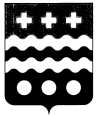 ДУМАМОЛОКОВСКОГО МУНИЦИПАЛЬНОГО ОКРУГАТВЕРСКОЙ ОБЛАСТИР Е Ш Е Н И Епгт МолоковоВ соответствии с Гражданским кодексом Российской Федерации, Федеральным законом от 06.10.2003 № 131-ФЗ «Об общих принципах организации местного самоуправления в Российской Федерации», Федеральным законом от 12.01.1996 № 7-ФЗ «О некоммерческих организациях»,  законом Тверской области от 05.04.2021 № 20-ЗО   «О преобразовании муниципальных образований, входящих в состав территории муниципального образования Тверской области Молоковский муниципальный район, путем объединения поселений и создании вновь образованного муниципального образования с наделением его статусом муниципального округа и внесении изменений в отдельные законы Тверской области», статьей 39 Устава Молоковского муниципального округа Тверской области, решениями Думы Молоковского муниципального округа от 20.12.2022 № 45 «Об утверждении структуры Администрации Молоковского муниципального округа Тверской области», от 22.12.2022 года № 126  «О создании юридического лица и утверждении Положения о муниципальном казенном учреждении «Централизованная бухгалтерия учреждений образования и культуры Молоковского муниципального округа Тверской области» Дума Молоковского  муниципального округа РЕШИЛА:1. Внести  изменения в Решение Думы Молоковского муниципального округа Тверской области № 53 от 27.12.2021 года «Об изменении наименования и утверждении Положения об Отделе образования Администрации Молоковского муниципального округа Тверской области» (далее – Положение):п.п. 2.2. Раздела 2 Положения изложить в следующей редакции:«Структура и штат Отдела образования определяются с учётом целей и задач Отдела образования, в пределах средств, предусмотренных в бюджете Молоковского муниципального округа».2. Настоящее решение вступает в силу с 01 января 2023 года, подлежит официальному опубликованию в газете «Молоковский край» и размещению на официальном сайте Администрации Молоковского  муниципального округа Тверской области  в сети «Интернет».Глава Молоковского муниципального округа      	              А.П. ЕфименкоПредседатель Думы Молоковскогомуниципального округа                                 	                 Л.А. Бойцова29.12.2022                                 № 133О внесении   изменения в Решение Думы Молоковского муниципального округа Тверской области № 53 от 27.12.2021 года «Об изменении наименования и утверждении Положения об Отделе образования Администрации Молоковского муниципального округа Тверской области»